INDIAN RAILWAYS VISION FOR FUTURE : VOL IIIDEVELOPMENT OF MATHURA JN AS WORLD CLASS STATION INTRODUCTION1	Mathura  being the birth place of lord Krishna is an important pilgrim centre in India. It is also the epicentre of Brij culture. Lacs of devotees not only from India but from abroad also visit this holy town every year. Mathura Jn has been declared to be developed as a world class station. Mathura jn which is the largest Jn station in India with seven railway lines originating from Jn and has adequate potential to be developed as a world class station to provide improved facilities to passengers and project good image of country to the world. AIM2	Aim of this article to suggest measures to improve upon railway amenities at Mathura Jn with a view to make Mathura Jn a world class station and decongest traffic at New Delhi railway station.PREVIEW3	This article covers under mentioned aspects :-	(a)	Improvement of Infrastructure at Mathura  Jn 	(b)	Remodelling of Mathura Jn Yard 	(c)	Construction of new railway lines connecting Mathura Jn	(d)	Provision of various amenities at Mathura Jn 	(e)	Traffic management 	(f)	Developing of Mathura Jn as terminus station and origin of new trains from Mathura Jn	(g)	Merits of the case4	Improvement of Infrastructure at Mathura Jn (a)	Construction of New Entry at Mathura Jn  :-	A new entry at eastern side should be constructed to provide ease of access to people from city area (b)	Extension of platform No 2A and 3A to accommodate 15 coach trains(c)	Extension of DN platform towards Vrindavan side to originate trains for Vrindavan  (d)	Construction of foot over bridge to connect all platforms with provision of lift(e)	Four laning, Beautification and improved lighting of all three approach road to Mathura station.(f)	Landscaping (g)	Development of station building based on temple architecture.-2-5	Remodelling of Mathura Jn Yard (Plan attached as appx ‘A’ )(a)	Construction of new stabling lines for origin of trains from Mathura(b)	Route Relay interlocking at Mathura to provide connectivity from Mathura -  Kasganj route to Mathura – Kota route(c)	Construction of new shunting lines for change of track  (d)	Construction of new pit lines for origin of trains from Mathura(e)	Route Relay interlocking at Mathura to provide connectivity with UP and DN line on Mathura – Kota route. (f)	Taking over land from other Govt dept for construction of new shunting line parallel to Mathura – Agra UP line and Mathura – Kota DN line6	Construction Of New Railway Lines Connecting Mathura Jn (Plan attached as apppx’B’)(a)	Mathura - Khurja new railway line 	Presently rail traffic between Delhi- Mathura section is saturated and its utilization is over 140 %. All south bound trains originating from North India pass through Delhi resulting in increased rail traffic, occupation of platforms at New Delhi/Hazrat Nizamuddin station and resultant delay. Diversion of few trains via Saharanpur – Meerut - Khurja – Mathura route would decongest rail traffic between Delhi – Ambala and Delhi – Mathura section. Construction of Mathura – Khurja railway line would provide an alternate route to Mathura – Delhi – Ambla section i.e  route from Mathura to Ambala via Khurja – Meerut – Saharanpur. This will facilitate all freight traffic and south bound passenger trains to by pass Delhi thus decongesting over saturated Ambala - Delhi - Mathura section. Map attached as appx ‘C’. (b)	Construction of new shunting line parallel to Mathura - Agra UP line up to NH1 ROB, some land may be required to be taken over from Min of Def.	(c)	Extension of additional two new  lines from Baad station up to Mathura Jn(d)	Construction of one new line connecting Achhnera – Mathura rail line to UP and DN line on Baad – Mathura Route., (e)	Provision of connectivity from Mathura - Agra main line to Mathura Achhnera line in UP direction (f)	Provision of passes for two more lines at NH 1 ROB (g)	Construction of new railway line between Achhnera and Bhandai station to provide third line connectivity between Mathua and Dholpur as construction of third line between Billochpura (Agra ) and Agra Cantt not possible due to bottle neck at Raja Ki Mandi station (h)	Construction of Acchnera bypass line between Parkham and Chiksana station to ovbiate the need for reversing direction for BTE bound trains from Mathura Station at Acchnera station. Survey has already been completed.-3-7	Provision Of Various Amenities At Mathura Jn (a)	Provision of Tourist/Pilgrims Information Centre (b)	Construction of Rail Yaatri Niwas at Mathura station(c)	Display of Maps showing all pilgrims places in Braj region (d)	Passenger lounge (e)	Wheel cart for aged passengers and ramp for passengers with special needs(f)	Book stall for Braj literature(g)	Food court(h)	Vegetarian cafeteria(j)	Parking(k)	Signage in Hindi, English, Benali and Gujrati language8	Traffic Management at Mathura Jn  :- 	In order to facilitate smooth traffic and convenience to rail travellers platform at Mathura Jn can be fixed as under mentioned :-(a)	Platform No 1 :-	Should be allocated for all trains  towards Agra Cantt. (b)	Platform No 2 :-	All trains towards New Delhi.(c)	Platform 2A :-	Shuttle to/from Delhi side(d)	Platform No 3 :-	All trains towards Kota/Delhi.(e)	Platform No 3 A :-	Shuttle to/from Delhi (f)	Platform No 4 :-	All trains towards Delhi from WCR.(g)	Platform No 5 :-	All trains towards Kota and Alwar.(h)	Platform No 6 :-	All trains towards Agra Cantt originating from Mathura Jn.(j)	Platform No 7 :-	All trains towards AGC/Achhnera originating from MTJ.(k)	Platform No 8 :-	All trains towards Achhnera/Kasganj originating from MTJ.(l)	Platform No 9 :-	All trains towards Kasganj. (m)	Platform No 10 :-	All trains towards Achhnera.(n)	Platform No 11 :-	All trains towards Achhnera Jn. 9	Development Of Mathura Jn Station As Terminus Stations For Trains To East, West And South		In order to avoid Delhi being a transit station for passengers from North India travelling -4-to West and South India, Mathura Jn stations can be developed as terminus stations and few trains to Kolkata, Chennai, Hyderabad and Mumbai can be started to cater for transit passengers. This would decongest stations at Delhi area. Few feeder trains for the travellers from north to change trains at Mathura station could be started as under mentioned :-Mathura – Haridwar Exp  Via Hathras, Aligarh, Chandausi, Moradabad And Laskar.Mathura - Dwarka  Exp  Via Gwalior, Ujjain, Nagda, Godhra, Ahmedabad And Rajkot.Mathura - Valsad Exp via Kota , Ratlam and Vadodara  Mathura - Gorakhpur Exp Via Kasganj, Chanethi, Sitapur And GondaMathura - Kanniyakumari Exp via Nagpur, Secunderabad and Bangalore and SalemMathura - Puri Exp via Bina, Katni, Bilaspur and Sambhalpur10	Merits of the Proposal (a)	Development of Mathura as world class station improves the image of India to the world as Mathura and Vrindavan are visited by devotees from all over the world.(b)	Provides better amenities to passengers.(c)	Help in reducing congestion at New Delhi station and Mathura - Delhi section due to diversion of some trains via proposed Mathura - Khurja - Meerut - Saharanpur - Ambala  route. (d)	Reduce unnecessary crowding of transit passengers from Northern India who use New Delhi as a transit station and improves the conditions at New Delhi Railway station.(e)	Mathura and Vrindavan Station can be used as a terminus station to start some trains as mentioned above.CONCLUSION11	Mathura Jn station needs to be made a world class station and a controlled and regulated rail traffic through Mathura railway station will not only decongest rail traffic passing through Delhi area but also help railway authorties to provide better amenities to rail travellers.  Appx ASUGGESTED LAYOUT OF MATHURA JN RAILWAY STATIONAppx BINTER LOCKING OF MTJ - AGC TRACK WITH MTJ – ACH TRACKMathura NCR			Mathura NERProposed new stn (Mathura South) 										                      Goods StationAppx CPROPOSE NEW RAIL LINE SECTIONS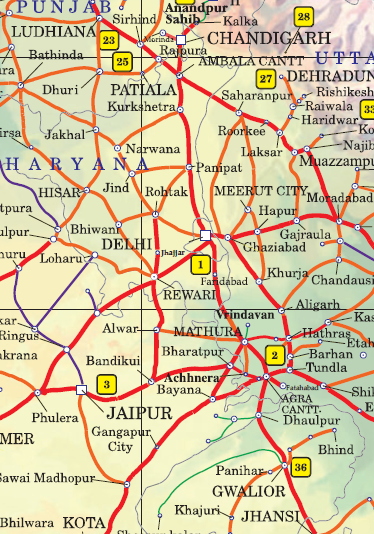 Mathura - Khurja new rail line will provide an alternate route to existing Mathura - Delhi – Ambala section. Survey for this line has already been carried out.